Ονειρεύομαι ένα σπίτι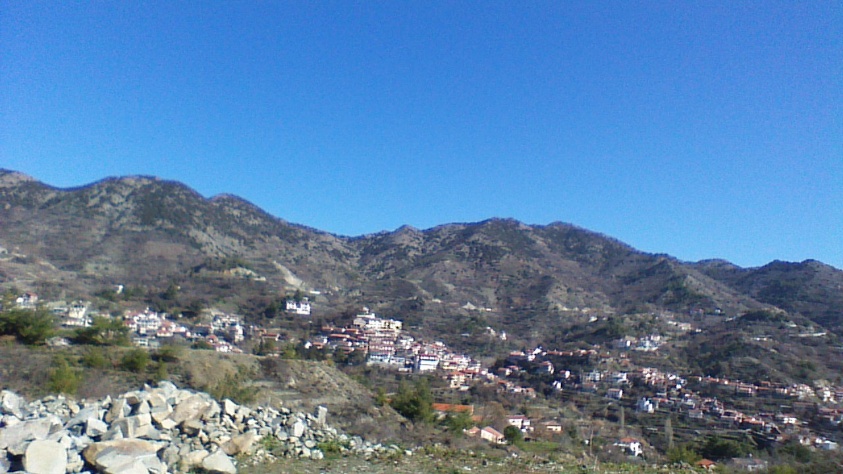 Θα ΄θελα να ΄χω ένα σπίτι φανταστικόΜ΄ένα πολύ μεγάλο κήπο ξεχωριστόΝα ΄χει λουλούδια δέντρα και χαρές Α ζώα! γατάκια σκυλάκια και αγκαλιέςΜελισσούλες χαροπές Και πεταλούδες τρελές Το σπίτι μου να΄ναι κατασπρο σαν το χιόνιΜε την χαρά να μην τελειώνει. Δίπλα του να ’ χει μια εκκλησιά Και μια καμπάνα να χτυπά Δύο όμορφα δεντράκιαΣπίτι για τα ζωάκια.Αχ! Να΄ χα ένα σπίτι χαρωπό ελπίζω στο βουνό!Μαρία Λουκά